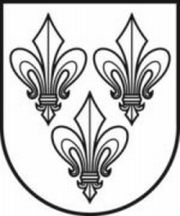 JURBARKO RAJONO SAVIVALDYBĖS TARYBAVadovaudamasi Lietuvos Respublikos vietos savivaldos įstatymo 6 straipsnio 15 punktu, Lietuvos Respublikos valstybės ir savivaldybių turto valdymo, naudojimo ir disponavimo juo įstatymo 6 straipsnio 8 punktu, Lietuvos Respublikos paramos būstui įsigyti ar išsinuomoti įstatymo 14 straipsnio 4 dalimi, Žemės, esamų pastatų ar kitų nekilnojamųjų daiktų įsigijimo arba nuomos ar teisių į šiuos daiktus įsigijimo tvarkos aprašo, patvirtinto Lietuvos Respublikos Vyriausybės 2017 m. gruodžio 13 d. nutarimu Nr. 1036 „Dėl Žemės, esamų pastatų ar kitų nekilnojamųjų daiktų įsigijimo arba nuomos ar teisių į šiuos daiktus įsigijimo tvarkos aprašo patvirtinimo ir Lietuvos Respublikos Vyriausybės 2003 m. birželio 25 d. nutarimo Nr. 841 „Dėl Žemės, esamų pastatų ar kitų nekilnojamųjų daiktų pirkimų arba nuomos ar teisių į šiuos daiktus įsigijimų tvarkos aprašo patvirtinimo“ pripažinimo netekusiu galios“, 67 punktu, Jurbarko rajono savivaldybės tarybos 2016 m. gegužės 26 d. sprendimu Nr. T2-160 „Dėl pritarimo projektui „Socialinio būsto plėtra Jurbarko rajono savivaldybėje“, atsižvelgdama į Pirkimo komisijos sprendimą dėl derybas laimėjusių kandidatų, Jurbarko rajono savivaldybės taryba nusprendžia:1. Pirkti Jurbarko rajono savivaldybės nuosavybėn socialinio būsto plėtrai pagal projektą „Socialinio būsto plėtra Jurbarko rajono savivaldybėje“ (projekto Nr. 08.1.2-CPVA-R-408-71-0001) šį nekilnojamąjį turtą – 61,33 kv. m naudingojo ploto trijų kambarių butą Nr. (duomenys neskelbtini), unikalus Nr. (duomenys neskelbtini), gyvenamajame name Nr. (duomenys neskelbtini), (duomenys neskelbtini) g., Jurbarko m., už 29 750 (dvidešimt devynis tūkstančius septynis šimtus penkiasdešimt) eurų;	2. Įgalioti Jurbarko rajono savivaldybės administracijos direktorių pasirašyti 1 punkte nurodyto nekilnojamojo turto pirkimo ir pardavimo sutartį.Šis sprendimas gali būti skundžiamas Lietuvos Respublikos administracinių bylų teisenos įstatymo nustatyta tvarka.SPRENDIMASDĖL NEKILNOJAMOJO TURTO (BUTO) PIRKIMO JURBARKO RAJONO SAVIVALDYBĖS NUOSAVYBĖN SOCIALINIO BŪSTO PLĖTRAI2018 m. lapkričio 29 d. Nr. T2-306JurbarkasSavivaldybės merasSkirmantas Mockevičius